VAJA 11 – 1. razredIŠČEMO ZAČETNI GLASPovej, kaj je narisano. Ugotovi, s katerim glasom se beseda začne. Če že znaš, začetno črko lahko napišeš v okence. Poveži tisti sliki, ki imata enak začetni glas.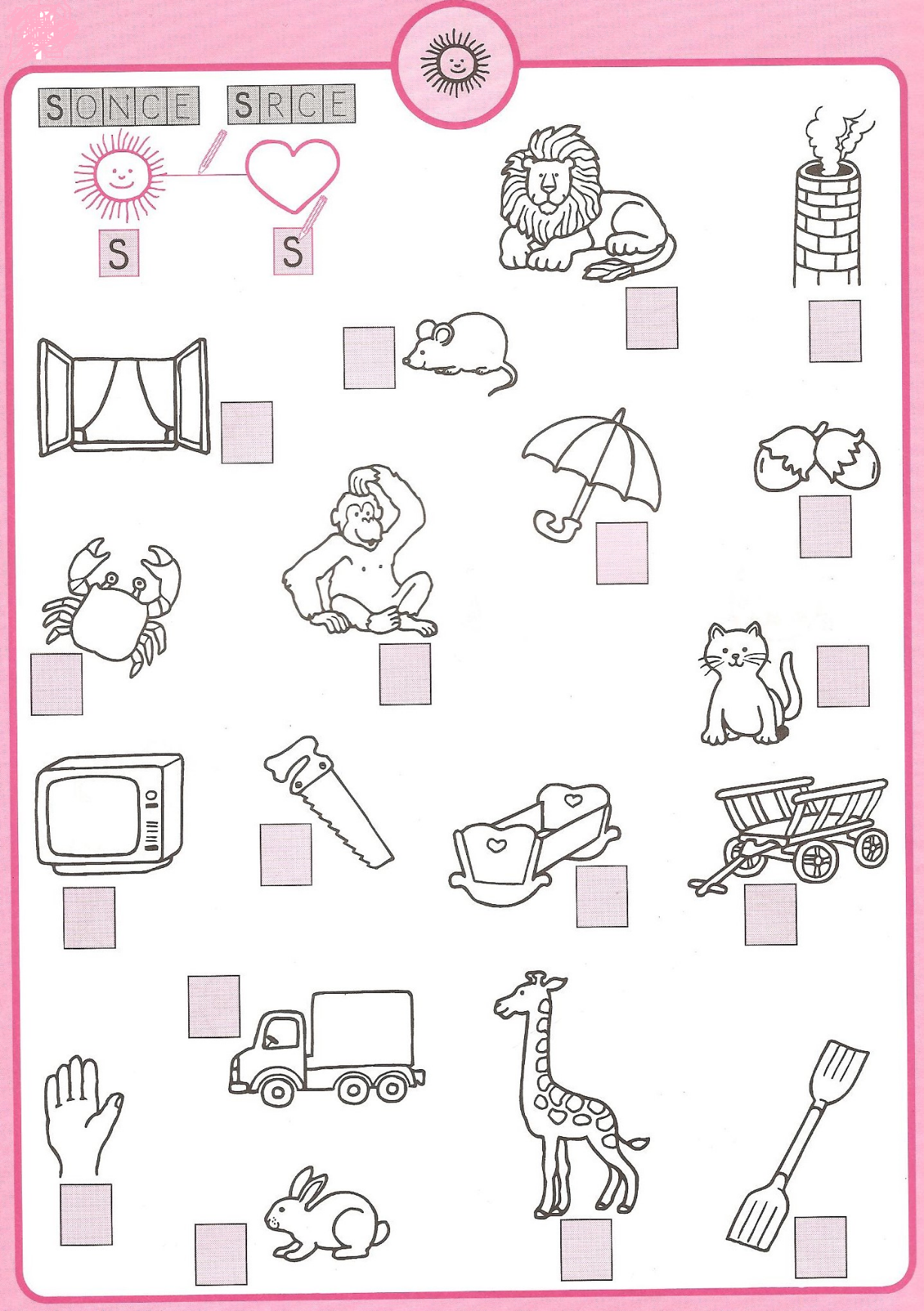 